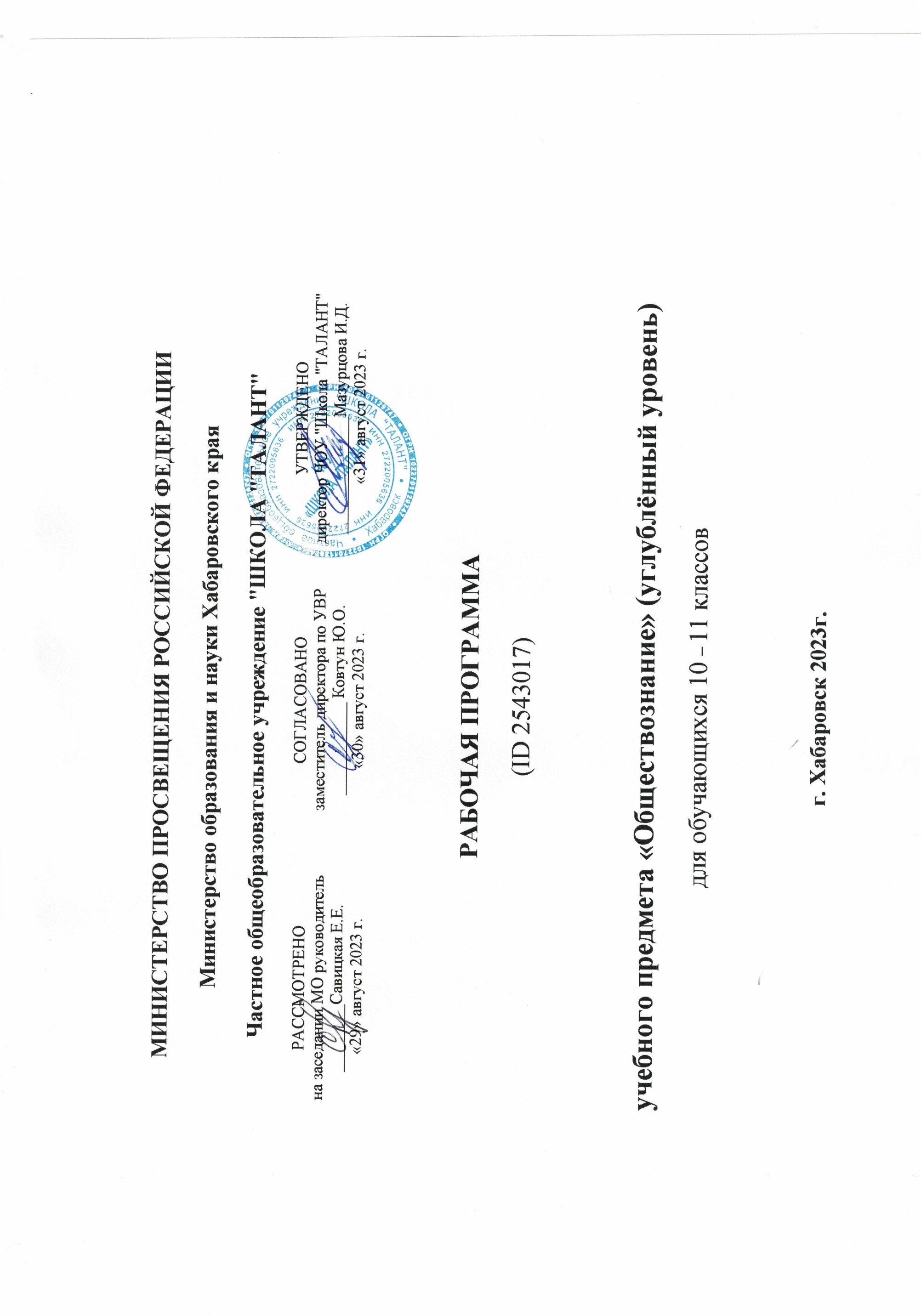 ПОЯСНИТЕЛЬНАЯ ЗАПИСКАПрограмма по обществознанию на уровне среднего общего образования разработана на основе требований к результатам освоения основной образовательной программы, представленных в ФГОС СОО, в соответствии с Концепцией преподавания учебного предмета «Обществознание», а также с учётом федеральной рабочей программы воспитания.Обществознание выполняет ведущую роль в реализации функции интеграции молодёжи в современное общество, направляет и обеспечивает условия формирования российской гражданской идентичности, освоения традиционных ценностей многонационального российского народа, социализации обучающихся, их готовности к саморазвитию и непрерывному образованию, труду и творческому самовыражению, правомерному поведению и взаимодействию с другими людьми в процессе решения задач личной и социальной значимости.Содержание учебного предмета ориентируется на систему теоретических знаний, традиционные ценности российского общества, представленные на базовом уровне, и обеспечивает преемственность по отношению к обществоведческому курсу уровня основного общего образования путём углублённого изучения ряда социальных процессов и явлений. Наряду с этим вводится ряд новых, более сложных компонентов содержания, включающих знания, социальные навыки, нормы и принципы поведения людей в обществе, правовые нормы, регулирующие отношения людей во всех областях жизни.Сохранение интегративного характера предмета на углублённом уровне предполагает включение в его содержание тех компонентов, которые создают целостное и достаточно полное представление обо всех основных сторонах развития общества, о деятельности человека как субъекта общественных отношений, а также о способах их регулирования. Каждый из содержательных компонентов, которые представлены и на базовом уровне, раскрывается в углублённом курсе в более широком многообразии связей и отношений. Кроме того, содержание предмета дополнено рядом вопросов, связанных с логикой и методологией познания социума различными социальными науками. Усилено внимание к характеристике основных социальных институтов. В основу отбора и построения учебного содержания положен принцип многодисциплинарной обществоведческого знания. Разделы курса отражают основы различных социальных наук.Углубление теоретических представлений сопровождается созданием условий для развития способности самостоятельного получения знаний на основе освоения различных видов (способов) познания, их применения при работе как с адаптированными, так и неадаптированными источниками информации в условиях возрастания роли массовых коммуникаций.Содержание учебного предмета ориентировано на познавательную деятельность, опирающуюся как на традиционные формы коммуникации, так и на цифровую среду, интерактивные образовательные технологии, визуализированные данные, схемы, моделирование жизненных ситуаций.Изучение обществознания на углублённом уровне предполагает получение обучающимися широкого (развёрнутого) опыта учебноисследовательской деятельности, характерной для высшего образования.С учётом особенностей социального взросления обучающихся, их личного социального опыта и осваиваемых ими социальных практик, изменения их интересов и социальных запросов содержание учебного предмета на углублённом уровне обеспечивает обучающимся активность, позволяющую участвовать в общественно значимых, в том числе волонтёрских, проектах, расширяющих возможности профессионального выбора и поступления в образовательные организации, реализующие программы высшего образования.Целями изучения учебного предмета «Обществознание» углублённого уровня являются:воспитание общероссийской идентичности, гражданской ответственности, патриотизма, правовой культуры и правосознания, уважения к социальным нормам и моральным ценностям, приверженности правовым принципам, закреплённым в Конституции Российской Федерации и законодательстве Российской Федерации;развитие духовно-нравственных позиций и приоритетов личности в период ранней юности, правового сознания, политической культуры, экономического образа мышления, функциональной грамотности, способности к предстоящему самоопределению в различных областях жизни: семейной, трудовой, профессиональной;освоение системы знаний, опирающейся на системное изучение основ базовых для предмета социальных наук, изучающих особенности и противоречия современного общества, его социокультурное многообразие, единство социальных сфер и институтов, человека как субъекта социальных отношений, многообразие видов деятельности людей и регулирование общественных отношений;развитие комплекса умений, направленных на синтезирование информации из разных источников (в том числе неадаптированных, цифровых и традиционных) для решения образовательных задач и взаимодействия с социальной средой, выполнения типичных социальных ролей, выбора стратегий поведения в конкретных ситуациях осуществления коммуникации, достижения личных финансовых целей, взаимодействия с государственными органами, финансовыми организациями;овладение навыками познавательной рефлексии как осознания совершаемых действий и мыслительных процессов, их результатов, границ своего знания и незнания, новых познавательных задач и средств их достижения с опорой на инструменты (способы) социального познания, ценностные ориентиры, элементы научной методологии;обогащение опыта применения полученных знаний и умений в различных областях общественной жизни и в сферах межличностных отношений, создание условий для освоения способов успешного взаимодействия с политическими, правовыми, финансово-экономическими и другими социальными институтами и решения значимых для личности задач, реализации личностного потенциала;расширение палитры способов познавательной, коммуникативной, практической деятельности, необходимых для участия в жизни общества, профессионального выбора, поступления в образовательные организации, реализующие программы высшего образования, в том числе по направлениям социально гуманитарной подготовки.‌На изучение обществознания на углубленном уровне отводится 272 часа: в 10 классе – 136 часов (4 часа в неделю), в 11 классе – 136 часов (4 часа в неделю).‌СОДЕРЖАНИЕ ОБУЧЕНИЯ10 КЛАСССоциальные науки и их особенностиОбщество как предмет изучения. Различные подходы к изучению общества. Особенности социального познания. Научное и ненаучное социальное познание.Социальные науки в системе научного знания. Место философии в системе обществознания. Философия и наука.Методы изучения социальных явлений. Сходство и различие естествознания и обществознания. Особенности наук, изучающих общество и человека.Социальные науки и профессиональное самоопределение молодёжи.Введение в философиюСоциальная философия, её место в системе наук об обществе. Философское осмысление общества как целостной развивающейся системы. Взаимосвязь природы и общества. Понятие «социальный институт». Основные институты общества, их функции и роль в развитии общества.Типология обществ. Современное общество: ведущие тенденции, особенности развития. Динамика и многообразие процессов развития общества. Типы социальной динамики. Эволюция и революция как формы социального изменения. Влияние массовых коммуникаций на развитие общества и человека.Понятие общественного прогресса, критерии общественного прогресса. Противоречия общественного прогресса. Процессы глобализации. Противоречивость глобализации и её последствий. Глобальные проблемы современности. Общество и человек перед лицом угроз и вызовов XXI в.Философская антропология о становлении человека и зарождении общества. Человечество как результат биологической и социокультурной эволюции. Сущность человека как философская проблема. Духовное и материальное в человеке. Способность к познанию и деятельности – фундаментальные особенности человека.Сознание. Взаимосвязь сознания и тела. Самосознание и его роль в развитии личности. Рефлексия. Общественное и индивидуальное сознание. Теоретическое и обыденное сознание. Формы общественного сознания: религиозное, нравственное, политическое и другие. Способы манипуляции общественным мнением. Установки и стереотипы массового сознания. Воздействие средств массовой информации на массовое и индивидуальное сознание в условиях цифровой среды. Использование достоверной и недостоверной информации.Философия о деятельности как способе существования людей, самореализации личности. Мотивация деятельности. Потребности и интересы. Многообразие видов деятельности. Свобода и необходимость в деятельности.Гносеология в структуре философского знания. Проблема познаваемости мира. Познание как деятельность. Знание, его виды. Истина и её критерии. Абсолютная истина. Относительность истины. Истина и заблуждение. Формы чувственного познания, его специфика и роль. Формы рационального познания. Мышление и язык. Смысл и значение языковых выражений. Рассуждения и умозаключения. Дедукция и индукция. Доказательство, наблюдение, эксперимент, практика. Объяснение и понимание. Виды объяснений. Распространённые ошибки в рассуждениях. Парадоксы, спор, дискуссия, полемика. Основания, допустимые приёмы рационального спора. Научное знание, его характерные признаки: системность, объективность, доказательность, проверяемость. Эмпирический и теоретический уровни научного знания. Способы и методы научного познания. Дифференциация и интеграция научного знания. Междисциплинарные научные исследования.Духовная жизнь человека и общества. Человек как духовное существо. Человек как творец и творение культуры. Мировоззрение: картина мира, идеалы, ценности и цели. Понятие культуры. Институты культуры. Диалог культур. Богатство культурного наследия России. Вклад российской культуры в мировую культуру. Массовая и элитарная культура. Народная культура. Творческая элита. Религия, её культурологическое понимание. Влияние религии на развитие культуры.Искусство, его виды и формы. Социальные функции искусства. Современное искусство. Художественная культура.Наука как область духовной культуры. Роль науки в современном обществе. Социальные последствия научных открытий и ответственность учёного. Авторитет науки. Достижения российской науки на современном этапе.Образование как институт сохранения и передачи культурного наследия.Этика, мораль, нравственность. Основные категории этики. Свобода воли и нравственная оценка. Нравственность как область индивидуально ответственного поведения.Этические нормы как регулятор деятельности социальных институтов и нравственного поведения людей.Особенности профессиональной деятельности по направлениям, связанным с философией.Введение в социальную психологиюСоциальная психология в системе социальногуманитарного знания. Этапы и основные направления развития социальной психологии. Междисциплинарный характер социальной психологии.Теории социальных отношений. Основные типы социальных отношений.Личность как объект исследования социальной психологии. Социальная установка. Личность в группе. Понятие «Я-концепция». Самопознание и самооценка. Самоконтроль. Социальная идентичность. Ролевое поведение. Межличностное взаимодействие как объект социальной психологии.Группа как объект исследования социальной психологии. Классификация групп в социальной психологии. Большие социальные группы. Стихийные группы и массовые движения. Способы психологического воздействия в больших социальных группах. Феномен психологии масс, «эффект толпы».Малые группы. Динамические процессы в малой группе.Условные группы. Референтная группа. Интеграция в группах разного уровня развития.Влияние группы на индивидуальное поведение. Групповая сплочённость. Конформизм и нонконформизм. Причины конформного поведения. Психологическое манипулирование и способы противодействия ему. Межличностные отношения в группах. Межличностная совместимость. Дружеские отношения. Групповая дифференциация. Психологические проблемы лидерства. Формы и стиль лидерства. Взаимоотношения в ученических группах.Антисоциальные группы. Опасность криминальных групп. Агрессивное поведение.Общение как объект социальнопсихологических исследований. Функции общения. Общение как обмен информацией. Общение как взаимодействие. Особенности общения в информационном обществе. Институты коммуникации. Роль социальных сетей в общении. Риски социальных сетей и сетевого общения. Информационная безопасность.Теории конфликта. Межличностные конфликты и способы их разрешения.Особенности профессиональной деятельности социального психолога. Психологическое образование.Введение в экономическую наукуЭкономика как наука, этапы и основные направления её развития. Микроэкономика, макроэкономика, мировая экономика. Место экономической науки среди наук об обществе. Предмет и методы экономической науки. Ограниченность ресурсов. Экономический выбор. Экономическая эффективность.Экономические институты и их роль в развитии общества. Собственность. Экономическое содержание собственности. Главные вопросы экономики. Производство. Факторы производства и факторные доходы. Кривая производственных возможностей. Типы экономических систем.Экономическая деятельность и её субъекты. Домашние хозяйства, предприятия, государство. Потребление, сбережения, инвестиции. Экономические отношения и экономические интересы. Рациональное поведение людей в экономике. Экономическая свобода и социальная ответственность субъектов экономики.Институт рынка. Рыночные механизмы: цена и конкуренция. Рыночное ценообразование. Рыночный спрос, величина и факторы спроса. Рыночное предложение, величина и факторы предложения. Закон спроса. Закон предложения. Эластичность спроса и эластичность предложения. Нормальные блага, товары первой необходимости и товары роскоши. Товары Гиффена и эффект Веблена. Рыночное равновесие, равновесная цена.Конкуренция как основа функционирования рынка. Типы рыночных структур. Совершенная и несовершенная конкуренция. Монополистическая конкуренция. Олигополия. Монополия, виды монополий. Монопсония. Государственная политика Российской Федерации по поддержке и защите конкуренции. Методы антимонопольного регулирования экономики.Рынок ресурсов. Рынок земли. Природные ресурсы и экономическая рента. Рынок капитала. Спрос и предложение на инвестиционные ресурсы. Дисконтирование. Определение рыночно справедливой цены актива. Рынок труда. Занятость и безработица. Государственная политика регулирования рынка труда в Российской Федерации. Минимальная оплата труда. Роль профсоюзов. Потребности современного рынка труда в Российской Федерации.Информация как ресурс экономики. Асимметрия информации. Способы решения проблемы асимметрии информации. Государственная политика цифровизации экономики в Российской Федерации.Институт предпринимательства и его роль в экономике. Виды и мотивы предпринимательской деятельности. Организационно правовые формы предприятий. Малый бизнес. Франчайзинг. Этика предпринимательства. Развитие и поддержка малого и среднего предпринимательства в Российской Федерации.Экономические цели фирмы. Показатели деятельности фирмы. Выручка и прибыль. Издержки и их виды (необратимые издержки, постоянные и переменные издержки, средние и предельные издержки). Предельные издержки и предельная выручка фирмы. Эффект масштаба производства. Амортизационные отчисления. Альтернативная стоимость и способы финансирования предприятия. Основные принципы менеджмента. Основные элементы маркетинга. Влияние конкуренции на деятельность фирмы. Политика импортозамещения в Российской Федерации.Финансовые институты. Банки. Банковская система. Центральный банк Российской Федерации. Финансовые услуги. Вклады и кредиты. Денежная масса и денежная база. Денежные агрегаты. Денежный мультипликатор. Финансовые рынки, их виды и функции. Денежный рынок. Фондовый рынок. Современные финансовые технологии. Финансовая безопасность. Цифровые финансовые активы. Монетарная политика. Денежно-кредитная политика Банка России. Инфляция: причины, виды, социально-экономические последствия. Антиинфляционная политика в Российской Федерации.Государство в экономике. Экономические функции государства. Общественные блага (блага общего доступа, чисто общественные блага, чисто частные блага). Исключаемость и конкурентность в потреблении. Способы предоставления общественных благ. Несовершенства рыночной организации хозяйства. Государственное регулирование рынков. Внешние эффекты. Положительные и отрицательные внешние эффекты.Государственный бюджет. Дефицит и профицит бюджета. Государственный долг. Распределение доходов. Регулирование степени экономического неравенства. Мультипликаторы бюджетной политики. Налоги. Виды налогов. Принципы налогообложения в Российской Федерации. Налогообложение и субсидирование. Фискальная политика государства.Экономический рост. Измерение экономического роста. Основные макроэкономические показатели: валовой национальный продукт (ВНП), валовый внутренний продукт (ВВП). Индексы цен. Связь между показателями ВВП и ВНП. Реальный и номинальный валовый внутренний продукт. Факторы долгосрочного экономического роста. Рынок благ. Совокупный спрос и совокупное предложение. Экономические циклы. Фазы экономического цикла. Причины циклического развития экономики. Значение совокупного спроса и совокупного предложения для циклических колебаний и долгосрочного экономического роста.Мировая экономика. Международное разделение труда. Внешняя торговля. Сравнительные преимущества в международной торговле. Государственное регулирование внешней торговли. Экспорт и импорт товаров и услуг. Квотирование. Международные расчёты. Платёжный баланс. Валютный рынок.Возможности применения экономических знаний. Особенности профессиональной деятельности в экономической сфере.11 КЛАССВведение в социологиюСоциология в системе социально-гуманитарного знания, её структура и функции. Этапы и основные направления развития социологии. Структурный и функциональный анализ общества в социологии.Социальное взаимодействие и общественные отношения. Социальные субъекты и их многообразие. Социальные общности и группы. Виды социальных групп.Этнические общности. Этнокультурные ценности и традиции. Нация как этническая и гражданская общность. Этнические отношения. Этническое многообразие современного мира. Миграционные процессы в современном мире. Конституционные основы национальной политики в Российской Федерации.Молодёжь как социальная группа, её социальные и социально-психологические характеристики. Особенности молодёжной субкультуры. Проблемы молодёжи в современной России. Государственная молодёжная политика Российской Федерации.Институты социальной стратификации. Социальная структура и стратификация. Социальное неравенство. Критерии социальной стратификации. Стратификация в информационном обществе.Институт семьи. Типы семей. Семья в современном обществе. Традиционные семейные ценности. Изменение социальных ролей в современной семье. Демографическая и семейная политика в Российской Федерации.Образование как социальный институт. Функции образования. Общее и профессиональное образование. Социальная и личностная значимость образования. Роль и значение непрерывного образования в информационном обществе. Система образования в Российской Федерации. Тенденции развития образования в Российской Федерации.Религия как социальный институт. Роль религии в жизни общества и человека. Мировые и национальные религии. Религиозные объединения и организации в Российской Федерации. Принцип свободы совести и его конституционные основы в Российской Федерации.Социализация личности, её этапы. Социальное поведение. Социальный статус и социальная роль. Социальные роли в юношеском возрасте.Статусно-ролевые отношения как основа социальных институтов. Возможности повышения социального статуса в современном обществе. Социальная мобильность, её формы и каналы. Социальные интересы. Социальные, этно-социальные (межнациональные) конфликты. Причины социальных конфликтов. Способы их разрешения.Социальный контроль. Социальные ценности и нормы. Отклоняющееся поведение, его формы и проявления. Конформизм и девиантное поведение: последствия для общества.Особенности профессиональной деятельности социолога. Социологическое образование.Введение в политологиюПолитология в системе общественных наук, её структура, функции и методы.Политика как общественное явление. Политические отношения, их виды. Политический конфликт, пути его урегулирования. Политика и мораль. Роль личности в политике.Власть в обществе и политическая власть. Структура, ресурсы и функции политической власти. Легитимность власти. Институционализация политической власти. Политические институты современного общества.Политическая система общества, её структура и функции. Факторы формирования политической системы. Политические ценности. Политические нормы. Политическая коммуникация. Политическая система современного российского общества.Место государства в политической системе общества. Понятие формы государства. Формы правления. Государственно территориальное устройство. Политический режим. Типы политических режимов. Демократия, её основные ценности и признаки. Проблемы современной демократии.Институты государственной власти. Институт главы государства.Институт законодательной власти. Делегирование властных полномочий. Парламентаризм. Развитие традиций парламентской демократии в России. Местное самоуправление в Российской Федерации.Институт исполнительной власти.Институты судопроизводства и охраны правопорядка.Институт государственного управления. Основные функции и направления политики государства. Понятие бюрократии. Особенности государственной службы.Институты представительства социальных интересов. Гражданское общество. Взаимодействие институтов гражданского общества и публичной власти.Выборы в демократическом обществе. Институт всеобщего избирательного права. Избирательный процесс и избирательные системы. Избирательная система Российской Федерации. Избирательная кампания. Абсентеизм, его причины и опасность.Институт политических партий и общественных организаций. Виды, цели и функции политических партий. Партийные системы. Становление многопартийности в Российской Федерации. Общественно-политические движения в политической системе демократического общества. Группы интересов. Группы давления (лоббирование).Политическая элита. Типология элит, особенности их формирования в современной России. Понятие политического лидерства. Типология лидерства. Имидж политического лидера.Понятие, структура, функции и типы политической культуры. Политические идеологии. Истоки и опасность политического экстремизма в современном обществе.Политическая социализация и политическое поведение личности. Политическая психология и политическое сознание. Типы политического поведения, политический выбор. Политическое участие.Политический процесс и его основные характеристики. Виды политических процессов. Особенности политического процесса в современной России. Место и роль средств массовой информации в политическом процессе. Интернет в политической коммуникации.Современный этап политического развития России. Особенности профессиональной деятельности политолога.Политологическое образование.Введение в правоведениеЮридическая наука. Этапы и основные направления развития юридической науки.Право, как социальный институт. Понятие, признаки и функции права. Роль права в жизни общества. Естественное и позитивное право. Право и мораль. Понятие, структура и виды правовых норм. Источники права: нормативный правовой акт, нормативный договор, правовой обычай, судебный прецедент. Связь права и государства. Правовое государство и гражданское общество. Основные принципы организации и деятельности механизма современного государства.Правотворчество и законотворчество. Законодательный процесс.Система права. Отрасли права. Частное и публичное, материальное и процессуальное, национальное и международное право.Правосознание, правовая культура, правовое воспитание.Понятие и признаки правоотношений. Субъекты правоотношений, их виды. Правоспособность
и дееспособность. Реализация и применение права, правоприменительные акты. Толкование права.Правомерное поведение и правонарушение. Виды правонарушений, состав правонарушения. Законность и правопорядок, их гарантии. Понятие и виды юридической ответственности.Конституционное право России, его источники. Конституция Российской Федерации. Основы конституционного строя Российской Федерации.Права и свободы человека и гражданина в Российской Федерации. Гражданство как политикоправовой институт. Гражданство Российской Федерации: понятие, принципы, основания приобретения. Гарантии и защита прав человека. Права ребёнка. Уполномоченный по правам человека в Российской Федерации. Уполномоченный по правам ребёнка при Президенте Российской Федерации.Конституционные обязанности гражданина Российской Федерации. Воинская обязанность и альтернативная гражданская служба.Россия – федеративное государство. Конституционно правовой статус субъектов Российской Федерации.Конституционно-правовой статус федеральных органов власти в Российской Федерации. Разграничение предметов ведения и полномочий между органами публичной власти в Российской Федерации. Президент Российской Федерации: порядок избрания, полномочия и функции.Федеральное собрание – парламент Российской Федерации, порядок формирования и функции. Правительство Российской Федерации и федеральные органы исполнительной власти: структура, полномочия и функции. Судебная система Российской Федерации, её структура, конституционные принципы правосудия. Конституционное судопроизводство. Правоохранительные органы Российской Федерации. Конституционные основы деятельности правоохранительных органов Российской Федерации.Органы государственной власти субъектов Российской Федерации: система, порядок формирования и функции. Конституционно-правовые основы местного самоуправления в России.Гражданское право. Источники гражданского права. Гражданскоправовые отношения: понятие и виды. Субъекты гражданского права. Физические и юридические лица. Правоспособность и дееспособность. Дееспособность несовершеннолетних. Правомочия собственника, формы собственности. Обязательственное право. Сделки. Гражданскоправовой договор. Порядок заключения договора: оферта и акцепт. Наследование как социально-правовой институт. Основания наследования (завещание, наследственный договор, наследование по закону). Права на результаты интеллектуальной деятельности. Защита гражданских прав. Защита прав потребителей. Гражданскоправовая ответственность.Семейное право. Источники семейного права. Семья и брак как социально-правовые институты. Правовое регулирование отношений супругов. Условия заключения брака. Порядок заключения брака. Прекращение брака. Брачный договор. Права и обязанности членов семьи (супругов, родителей и детей). Институт материнства, отцовства и детства. Ответственность родителей за воспитание детей. Усыновление. Опека и попечительство. Приёмная семья.Трудовое право. Источники трудового права. Участники трудовых правоотношений: работник и работодатель. Социальное партнёрство в сфере труда. Порядок приёма на работу. Трудовой договор. Заключение и прекращение трудового договора. Виды рабочего времени. Время отдыха. Заработная плата. Трудовой распорядок и дисциплина труда. Дисциплинарная ответственность. Охрана труда. Виды трудовых споров. Особенности правового регулирования труда несовершеннолетних в Российской Федерации.Образовательное право в российской правовой системе. Образовательные правоотношения. Права и обязанности участников образовательного процесса. Общие требования к организации приёма на обучение по образовательным программам среднего профессионального и высшего образования.Административное право, его источники. Субъекты административного права. Государственная служба и государственный служащий. Противодействие коррупции в системе государственной службы. Административное правонарушение и административная ответственность, виды наказаний в административном праве. Административная ответственность несовершеннолетних. Управление использованием и охраной природных ресурсов. Экологическое законодательство. Экологические правонарушения. Способы защиты экологических прав.Финансовое право. Правовое регулирование банковской деятельности. Права и обязанности потребителей финансовых услуг.Налоговое право. Источники налогового права. Субъекты налоговых правоотношений. Права и обязанности налогоплательщика. Налоговые правонарушения. Ответственность за уклонение от уплаты налогов.Уголовное право, его принципы. Понятие преступления, состав преступления. Виды преступлений. Уголовная ответственность, виды наказаний в уголовном праве. Уголовная ответственность за коррупционные преступления. Необходимая оборона и крайняя необходимость. Уголовная ответственность несовершеннолетних.Гражданское процессуальное право. Принципы гражданского судопроизводства. Участники гражданского процесса. Стадии гражданского процесса.Арбитражный процесс. Административный процесс.Уголовное процессуальное право. Принципы уголовного судопроизводства. Субъекты уголовного процесса. Стадии уголовного процесса. Меры процессуального принуждения. Суд присяжных заседателей.Международное право, его основные принципы и источники. Субъекты международного права. Международная защита прав человека. Источники и принципы международного гуманитарного права.Юридическое образование. Профессиональная деятельность юриста. Основные виды юридических профессий.ТЕМАТИЧЕСКОЕ ПЛАНИРОВАНИЕ10 КЛАСС11 КЛАССПОУРОЧНОЕ ПЛАНИРОВАНИЕ10 КЛАСС11 КЛАССУЧЕБНО-МЕТОДИЧЕСКОЕ ОБЕСПЕЧЕНИЕ ОБРАЗОВАТЕЛЬНОГО ПРОЦЕССАОБЯЗАТЕЛЬНЫЕ УЧЕБНЫЕ МАТЕРИАЛЫ ДЛЯ УЧЕНИКА• Обществознание, 10 класс/ Боголюбов Л.Н., Лазебниковой А.Ю.,Матвеев А.И. и другие; под редакцией Боголюбова Л.Н., ЛазебниковойА.Ю., Акционерное общество «Издательство «Просвещение»• Обществознание, 11 класс/ Боголюбов Л.Н., Городецкая Н.И.,Лазебниковой А.Ю. и другие; под редакцией Боголюбова Л.Н.,Лазебниковой А.Ю., Акционерное общество «Издательство«Просвещение»МЕТОДИЧЕСКИЕ МАТЕРИАЛЫ ДЛЯ УЧИТЕЛЯПоурочные разработки. 10 класс:учеб. пособие для общеобразоват. организаций: базовый уровень / [Л. Н.Боголюбов, А. Ю. Лазебникова,Ю. И. Аверьянов и др.]. — 2-е изд. — М.: Просвещение, 2017 — 255 с.ЦИФРОВЫЕ ОБРАЗОВАТЕЛЬНЫЕ РЕСУРСЫ И РЕСУРСЫ СЕТИИНТЕРНЕТhttps://resh.edu.ru/http://edu.ru/catalog/https://m.edsoo.ru/7f41cf62https://m.edsoo.ru/7f41c418№ п/пНаименование разделов и тем программыКоличество часовКоличество часовКоличество часовЭлектронные (цифровые) образовательные ресурсы№ п/пНаименование разделов и тем программыВсегоКонтрольные работыПрактические работыЭлектронные (цифровые) образовательные ресурсыРаздел 1. Социальные науки и их особенностиРаздел 1. Социальные науки и их особенностиРаздел 1. Социальные науки и их особенностиРаздел 1. Социальные науки и их особенностиРаздел 1. Социальные науки и их особенностиРаздел 1. Социальные науки и их особенности1.1Социальные науки в системе научного знания. Особенности социального познания4http://edu.ru/catalog/ https://resh.edu/Итого по разделуИтого по разделу4http://edu.ru/catalog/ https://resh.edu/Раздел 2. Введение в философиюРаздел 2. Введение в философиюРаздел 2. Введение в философиюРаздел 2. Введение в философиюРаздел 2. Введение в философиюРаздел 2. Введение в философиюhttp://edu.ru/catalog/ https://resh.edu/2.1 Общество как система. Динамика и многообразие процессов развития общества.4http://edu.ru/catalog/ https://resh.edu/2.2 Общественный прогресс. Процессы глобализации.4http://edu.ru/catalog/ https://resh.edu/2.3  Сущность человека. Духовное и материальное в человеке.2http://edu.ru/catalog/ https://resh.edu/2.4 Сознание. Массовое сознание и его особенности.3http://edu.ru/catalog/ https://resh.edu/2.5Деятельность как способ существования людей.2http://edu.ru/catalog/ https://resh.edu/2.6 Теория познания. Истина и её критерии.4http://edu.ru/catalog/ https://resh.edu/2.7  Научное знание и его характерные черты.2http://edu.ru/catalog/ https://resh.edu/2.8 Духовная жизнь человека и общества.6http://edu.ru/catalog/ https://resh.edu/2.9 Направления духовной деятельности. Формы духовной культуры.4http://edu.ru/catalog/ https://resh.edu/2.10 Этика и этические нормы..4http://edu.ru/catalog/ https://resh.edu/2.11 Представление результатов проектно-исследовательской деятельности2http://edu.ru/catalog/ https://resh.edu/2.12 Повторительно-обобщающие уроки по разделу «Введение в философию».211http://edu.ru/catalog/ https://resh.edu/Итого по разделуИтого по разделу39http://edu.ru/catalog/ https://resh.edu/Раздел 3. Введение в социальную психологиюРаздел 3. Введение в социальную психологиюРаздел 3. Введение в социальную психологиюРаздел 3. Введение в социальную психологиюРаздел 3. Введение в социальную психологиюРаздел 3. Введение в социальную психологию3.1 Социальная психология как наука.2http://edu.ru/catalog/ https://resh.edu/3.2 Общество и личность в социальной психологии..6http://edu.ru/catalog/ https://resh.edu/3.3 Социальная психология групп.6http://edu.ru/catalog/ https://resh.edu/3.4 Общение и социальное взаимодействие.6http://edu.ru/catalog/ https://resh.edu/3.5 Психологическое образование и профессиональная деятельность социального психолога.2http://edu.ru/catalog/ https://resh.edu/3.6 Представление результатов проектно-исследовательской деятельности.2http://edu.ru/catalog/ https://resh.edu/3.7 Повторительно-обобщающие уроки по разделу «Введение в социальную психологию».211http://edu.ru/catalog/ https://resh.edu/ Добавить строку Добавить строку Добавить строку Добавить строку Добавить строку Добавить строкуhttp://edu.ru/catalog/ https://resh.edu/ Итого по разделу Итого по разделу26Раздел 4. Введение в экономическую наукуРаздел 4. Введение в экономическую наукуРаздел 4. Введение в экономическую наукуРаздел 4. Введение в экономическую наукуРаздел 4. Введение в экономическую наукуРаздел 4. Введение в экономическую науку4.1 Экономика как наука и сфера деятельности человека.4http://edu.ru/catalog/ https://resh.edu/4.2 Экономическая деятельность и её субъекты.5http://edu.ru/catalog/ https://resh.edu/4.3 Институт рынка.6http://edu.ru/catalog/ https://resh.edu/4.4 Рынки и ресурсы.6http://edu.ru/catalog/ https://resh.edu/4.5 Институт предпринимательства.4http://edu.ru/catalog/ https://resh.edu/4.6 Фирмы в экономике.4http://edu.ru/catalog/ https://resh.edu/4.7 Финансовые институты..8http://edu.ru/catalog/ https://resh.edu/4.8 Государство в экономике9http://edu.ru/catalog/ https://resh.edu/4.9 Основные макроэкономические показатели.6http://edu.ru/catalog/ https://resh.edu/4.10 Международная экономика.6http://edu.ru/catalog/ https://resh.edu/4.11 Представление результатов проектно-исследовательской деятельности.2http://edu.ru/catalog/ https://resh.edu/4.12 Повторительно-обобщающие уроки по разделу «Введение в экономическую науку».22http://edu.ru/catalog/ https://resh.edu/ Итого по разделу Итого по разделу62 Добавить модуль Добавить модуль Добавить модуль Добавить модуль Добавить модуль Добавить модуль Добавить раздел Добавить раздел Добавить раздел Добавить раздел Добавить раздел Добавить раздел Итоговое повторение Итоговое повторение52ОБЩЕЕ КОЛИЧЕСТВО ЧАСОВ ПО ПРОГРАММЕОБЩЕЕ КОЛИЧЕСТВО ЧАСОВ ПО ПРОГРАММЕ1363.50№ п/пНаименование разделов и тем программыКоличество часовКоличество часовКоличество часовЭлектронные (цифровые) образовательные ресурсы№ п/пНаименование разделов и тем программыВсегоКонтрольные работыПрактические работыЭлектронные (цифровые) образовательные ресурсыРаздел 1. Введение в социологиюРаздел 1. Введение в социологиюРаздел 1. Введение в социологиюРаздел 1. Введение в социологиюРаздел 1. Введение в социологиюРаздел 1. Введение в социологию1.1 Социология как наука.2http://edu.ru/catalog/ https://resh.edu/1.2 Социальная структура и социальная стратификация.3http://edu.ru/catalog/ https://resh.edu/1.3 Субъекты общественных отношений.6http://edu.ru/catalog/ https://resh.edu/1.4 Социальные институты семьи, образования, религии, СМИ.6http://edu.ru/catalog/ https://resh.edu/1.5 Положение личности в обществе.9http://edu.ru/catalog/ https://resh.edu/1.6 Социологическое образование и профессиональная деятельность социолога.2http://edu.ru/catalog/ https://resh.edu/1.7 Представление результатов проектно- исследовательской деятельности.2http://edu.ru/catalog/ https://resh.edu/1.8 Повторительно-обобщающие уроки по разделу «Введение в социологию».20.51.5Итого по разделуИтого по разделу32Раздел 2. Введение в политологиюРаздел 2. Введение в политологиюРаздел 2. Введение в политологиюРаздел 2. Введение в политологиюРаздел 2. Введение в политологиюРаздел 2. Введение в политологию2.1 Политология как наука..2http://edu.ru/catalog/ https://resh.edu/2.2 Политика и общество4http://edu.ru/catalog/ https://resh.edu/2.3  Политическая власть. Политическая система. Роль государства в политической системе.5http://edu.ru/catalog/ https://resh.edu/2.4 Институты государственной власти в Российской Федерации.6http://edu.ru/catalog/ https://resh.edu/2.5 Институты представительства социальных интересов в Российской Федерации.4http://edu.ru/catalog/ https://resh.edu/2.6 Политическая культура и политическое сознание.3http://edu.ru/catalog/ https://resh.edu/2.7 Политический процесс.4http://edu.ru/catalog/ https://resh.edu/2.8 Политологическое образование и профессиональная деятельность политолога.2  http://edu.ru/catalog/     https://resh.edu/2.9 Представление результатов проектно-исследовательской деятельности.2http://edu.ru/catalog/ https://resh.edu/2.10 Повторительно-обобщающие уроки по разделу «Введение в политологию».20.51.5http://edu.ru/catalog/ https://resh.edu/Добавить строкуДобавить строкуДобавить строкуДобавить строкуДобавить строкуДобавить строкуИтого по разделуИтого по разделу34Раздел 3. Введение в правоведениеРаздел 3. Введение в правоведениеРаздел 3. Введение в правоведениеРаздел 3. Введение в правоведениеРаздел 3. Введение в правоведениеРаздел 3. Введение в правоведение3.1 Юридическая наука: этапы и основные направления развития.2http://edu.ru/catalog/ https://resh.edu/3.2 Право, как социальный институт. Система права.4http://edu.ru/catalog/ https://resh.edu/3.3 Связь права и государства. Правотворчество и законотворчество..4http://edu.ru/catalog/ https://resh.edu/3.4 Правовая культура. Правоотношения и правонарушения. Юридическая ответственность6http://edu.ru/catalog/ https://resh.edu/3.5 Основы конституционного права..2http://edu.ru/catalog/ https://resh.edu/3.6 Права, свободы и обязанности человека и гражданина в Российской Федерации.5http://edu.ru/catalog/ https://resh.edu/3.7Конституционно-правовой статус России как федеративного государства. Органы власти в Российской Федерации4http://edu.ru/catalog/ https://resh.edu/3.8Основные отрасли частного права10http://edu.ru/catalog/ https://resh.edu/3.9Основные отрасли публичного права8http://edu.ru/catalog/ https://resh.edu/3.10Основные отрасли процессуального права7http://edu.ru/catalog/ https://resh.edu/3.11Международное право2http://edu.ru/catalog/ https://resh.edu/3.12Юридическое образование и профессиональная деятельность юриста2http://edu.ru/catalog/ https://resh.edu/3.13Представление результатов проектно-исследовательской деятельности2http://edu.ru/catalog/ https://resh.edu/3.14Повторительно-обобщающие уроки по разделу «Введение в правоведение»20.5http://edu.ru/catalog/ https://resh.edu/Добавить строкуДобавить строкуДобавить строкуДобавить строкуДобавить строкуДобавить строкуИтого по разделуИтого по разделу60Итоговое повторениеИтоговое повторение102.51.5ОБЩЕЕ КОЛИЧЕСТВО ЧАСОВ ПО ПРОГРАММЕОБЩЕЕ КОЛИЧЕСТВО ЧАСОВ ПО ПРОГРАММЕ13640№ п/пТема урокаКоличество часовКоличество часовКоличество часовДата изученияЭлектронные цифровые образовательные ресурсы№ п/пТема урокаВсегоКонтрольные работыПрактические работыДата изученияЭлектронные цифровые образовательные ресурсы1 Общество как предмет изучения. Подходы к изучению общества.104.09https://m.edsoo.ru/7f41cf622 Социальные науки в системе научного знания.105.09https://m.edsoo.ru/7f41cf623 Изучение социальных явлений.106.09https://m.edsoo.ru/7f41cf624 Социальные науки и профессиональное самоопределение молодежи107.09https://m.edsoo.ru/7f41cf625 Социальная философия в системе наук об обществе.111.09https://m.edsoo.ru/7f41cf626 Взаимосвязь природы и общества.112.09https://m.edsoo.ru/7f41cf627 Динамика и многообразие процессов развития общества.113.09https://m.edsoo.ru/7f41cf628 Типы социальной динамики.114.09https://m.edsoo.ru/7f41cf629 Общественный прогресс.118.09https://m.edsoo.ru/7f41cf6210 Критерии общественного прогресса.119.09https://m.edsoo.ru/7f41cf6211 Процессы глобализации.120.09https://m.edsoo.ru/7f41cf6212 Глобальные проблемы современности.121.09https://m.edsoo.ru/7f41cf6213 Сущность человека как проблема философии.125.09https://m.edsoo.ru/7f41cf6214 Становление человека.126.09https://m.edsoo.ru/7f41cf6215 Сознание.127.09https://m.edsoo.ru/7f41cf6216 Общественное и индивидуальное сознание.128.09https://m.edsoo.ru/7f41cf6217 Массовое сознание и его особенности.102.10https://m.edsoo.ru/7f41cf6218 Деятельность как способ существования людей.103.10https://m.edsoo.ru/7f41cf6219 Свобода и необходимость в деятельности.104.10https://m.edsoo.ru/7f41cf6220 Теория познания.105.10https://m.edsoo.ru/7f41cf6221 Истина и её критерии.109.10https://m.edsoo.ru/7f41cf6222 Формы познания.110.10https://m.edsoo.ru/7f41cf6223 Мышление и язык.111.10https://m.edsoo.ru/7f41cf6224 Научное знание и его характерные черты.112.10https://m.edsoo.ru/7f41cf6225 Способы и методы научного познания.116.10https://m.edsoo.ru/7f41cf6226 Духовная жизнь человека и общества.117.10https://m.edsoo.ru/7f41cf6227 Человек как творец культуры.118.10https://m.edsoo.ru/7f41cf6228 Мировоззрение.119.10https://m.edsoo.ru/7f41cf6229 Культура. Институты культуры.123.10https://m.edsoo.ru/7f41cf6230 Диалог культур.124.10https://m.edsoo.ru/7f41cf6231 Вклад российской культуры в мировую культуру.125.10https://m.edsoo.ru/7f41cf6232 Религия. Влияние религии на развитие культуры.126.10https://m.edsoo.ru/7f41cf6233 Искусство, его виды и формы.107.11https://m.edsoo.ru/7f41cf6234 Роль науки в современном обществе.108.11https://m.edsoo.ru/7f41cf6235 Образование как институт сохранения и передачи культурного наследия.109.11https://m.edsoo.ru/7f41cf6236 Этика, мораль, нравственность.113.11https://m.edsoo.ru/7f41cf6237 Категории этики.114.11https://m.edsoo.ru/7f41cf6238 Нравственность.115.11https://m.edsoo.ru/7f41cf6239 Этические нормы116.11https://m.edsoo.ru/7f41cf6240 Представление результатов проектно-исследовательской деятельности.120.11https://m.edsoo.ru/7f41cf6241 Представление результатов проектно-исследовательской деятельности.121.11https://m.edsoo.ru/7f41cf6242 Обобщающее повторение по разделу "Введение в философию".122.11https://m.edsoo.ru/7f41cf6243 Обобщающее повторение, тестирование по разделу "Введение в философию.10.523.11https://m.edsoo.ru/7f41cf6244 Социальная психология в системе социально-гуманитарного знания127.11https://m.edsoo.ru/7f41cf6245 Этапы и основные направления развития социально психологии. 128.11https://m.edsoo.ru/7f41cf6246 Теории социальных отношений.129.11https://m.edsoo.ru/7f41cf6247 Типы социальных отношений130.11https://m.edsoo.ru/7f41cf6248 Личность в социальной психологии..104.12https://m.edsoo.ru/7f41cf6249 Личность в группе.105.12https://m.edsoo.ru/7f41cf6250 Социальная идентичность.106.12https://m.edsoo.ru/7f41cf6251 Межличностное взаимодействие как объект социальной психологии.107.12https://m.edsoo.ru/7f41cf6252 Группа - объект исследования социальной психологии.111.12https://m.edsoo.ru/7f41cf6253 Большие социальные группы.112.12https://m.edsoo.ru/7f41cf6254 Социальная психология малых групп.113.12https://m.edsoo.ru/7f41cf6255 Влияние группы на индивидуальное поведение.114.12https://m.edsoo.ru/7f41cf6256 Межличностные отношения в группах.118.12https://m.edsoo.ru/7f41cf6257 Антисоциальные, криминальные группы.119.12https://m.edsoo.ru/7f41cf6258 Общение как объект социально-психологических исследований.120.12https://m.edsoo.ru/7f41cf6259 Функции общения.121.12https://m.edsoo.ru/7f41cf6260 Общение как взаимодействие.125.12https://m.edsoo.ru/7f41cf6261 Особенности общения в информационном обществе.126.12https://m.edsoo.ru/7f41cf6262 Институты коммуникации.127.12https://m.edsoo.ru/7f41cf6263 Конфликт.128.12https://m.edsoo.ru/7f41cf6264 Психологическое образование и профессиональная деятельность социального психолога.115.01https://m.edsoo.ru/7f41cf6265 Психологическое образование и профессиональная деятельность социального психолога.116.01https://m.edsoo.ru/7f41cf6266 Представление результатов проектно-исследовательской деятельности.117.01https://m.edsoo.ru/7f41cf6267 Представление результатов проектно-исследовательской деятельности.118.01https://m.edsoo.ru/7f41cf6268 Обобщающее повторение по разделу "Введение в социальную психологию".122.01https://m.edsoo.ru/7f41cf6269 Обобщающее повторение, тестирование по разделу "Введение в социальную психологию".10.523.01https://m.edsoo.ru/7f41cf6270 Экономика как наука.124.01https://m.edsoo.ru/7f41cf6271 Предмет и методы экономической науки.125.01https://m.edsoo.ru/7f41cf6272 Экономические институты. Собственность.129.01https://m.edsoo.ru/7f41cf6273 Типы экономических систем.130.01https://m.edsoo.ru/7f41cf6274 Экономическая деятельность и её субъекты.131.01https://m.edsoo.ru/7f41cf6275 Экономические отношения.101.01https://m.edsoo.ru/7f41cf6276 Экономические интересы субъектов экономической деятельности.105.02https://m.edsoo.ru/7f41cf6277 Производство.106.02https://m.edsoo.ru/7f41cf6278 Факторы производства и факторные доходы.107.02https://m.edsoo.ru/7f41cf6279 Институт рынка. Рыночные механизмы.108.02https://m.edsoo.ru/7f41cf6280 Рыночный спрос.112.02https://m.edsoo.ru/7f41cf6281 Рыночное предложение.113.02https://m.edsoo.ru/7f41cf6282 Рыночное равновесие.114.02https://m.edsoo.ru/7f41cf6283 Конкуренция. Рыночные структуры.115.02https://m.edsoo.ru/7f41cf6284 Государственная политика Российской Федерации по защите конкуренции.119.02https://m.edsoo.ru/7f41cf6285 Рынок ресурсов.120.02https://m.edsoo.ru/7f41cf6286 Рынок земли.121.02https://m.edsoo.ru/7f41cf6287 Рынок капитала.122.02https://m.edsoo.ru/7f41cf6288 Рынок труда.126.02https://m.edsoo.ru/7f41cf6289 Информация как ресурс экономики.127.02https://m.edsoo.ru/7f41cf6290 Государственная политика цифровизации экономики в Российской Федерации.128.02https://m.edsoo.ru/7f41cf6291 Роль предпринимательства в экономике.129.02https://m.edsoo.ru/7f41cf6292 Предпринимательская деятельность - виды и мотивы.104.03https://m.edsoo.ru/7f41cf6293 Формационно-правовые формы предприятий.105.03https://m.edsoo.ru/7f41cf6294 Малое и среднее предпринимательство.106.03https://m.edsoo.ru/7f41cf6295 Экономические цели фирмы.107.03https://m.edsoo.ru/7f41cf6296 Показатели деятельности фирмы. Выручка и прибыль.111.03https://m.edsoo.ru/7f41cf6297 Показатели деятельности фирмы. Издержки.112.03https://m.edsoo.ru/7f41cf6298 Основные принципы менеджмента. Маркетинг.113.03https://m.edsoo.ru/7f41cf6299 Банки. Банковская система.114.03https://m.edsoo.ru/7f41cf62100 Финансовые услуги.118.03https://m.edsoo.ru/7f41cf62101 Денежная масса и денежная база.119.09https://m.edsoo.ru/7f41cf62102 Финансовые рынки.120.03https://m.edsoo.ru/7f41cf62103 Современные финансовые технологии.121.03https://m.edsoo.ru/7f41cf62104 Финансовая безопасность.101.04.https://m.edsoo.ru/7f41cf62105 Монетарная и денежно-кредитная политика Банка России.102.04https://m.edsoo.ru/7f41cf62106 Инфляция.103.04https://m.edsoo.ru/7f41cf62107 Роль государства в экономике.104.04https://m.edsoo.ru/7f41cf62108 Экономические функции государства.108.04https://m.edsoo.ru/7f41cf62109 Общественные блага.109.04https://m.edsoo.ru/7f41cf62110 Несовершенства рыночной организации хозяйства.110.04https://m.edsoo.ru/7f41cf62111 Государственное регулирование рынков.111.04https://m.edsoo.ru/7f41cf62112 Государственный бюджет.115.04https://m.edsoo.ru/7f41cf62113 Распределение доходов.116.04https://m.edsoo.ru/7f41cf62114 Бюджетная политика государства.117.04https://m.edsoo.ru/7f41cf62115 Налоговая политика государства.118.04https://m.edsoo.ru/7f41cf62116 Экономический рост.122.04https://m.edsoo.ru/7f41cf62117 Основные макроэкономические показатели.123.04https://m.edsoo.ru/7f41cf62118 ВВП.124.04https://m.edsoo.ru/7f41cf62119 Факторы долгосрочного экономического роста.125.04https://m.edsoo.ru/7f41cf62120 Экономические циклы.129.04https://m.edsoo.ru/7f41cf62121 Циклическое развитие экономики.130.04https://m.edsoo.ru/7f41cf62122 Мировая экономика106.05https://m.edsoo.ru/7f41cf62123 Международное разделение труда.107.05https://m.edsoo.ru/7f41cf62124 Международная торговля.108.05https://m.edsoo.ru/7f41cf62125 Государственное регулирование внешней торговли.113.05https://m.edsoo.ru/7f41cf62126 Международные расчеты.114.05https://m.edsoo.ru/7f41cf62127 Профессиональная деятельность в экономической сфере.115.05https://m.edsoo.ru/7f41cf62128 Представление результатов проектно-исследовательской деятельности.116.05https://m.edsoo.ru/7f41cf62129 Представление результатов проектно-исследовательской деятельности.120.05https://m.edsoo.ru/7f41cf62130 Обобщающее повторение по разделу "Введение в экономическую науку".121.05https://m.edsoo.ru/7f41cf62131 Обобщающее повторение и итоговое тестирование по разделу "Введение к экономическую науку".10.522.05https://m.edsoo.ru/7f41cf62132 Итоговое повторение, тестирование по разделу "Социальные науки".10.524.05https://m.edsoo.ru/7f41cf62133 Итоговое повторение и итоговое тестирование по разделу "Введение в философию".10.527.05https://m.edsoo.ru/7f41cf62134 Итоговое повторение и итоговое тестирование по разделу "Введение в социальную психологию".10.528.05https://m.edsoo.ru/7f41cf62135 Итоговое повторение по разделу "Введение в экономическую науку".129.05https://m.edsoo.ru/7f41cf62136 Итоговое повторение и итоговое тестирование по разделу "Введение в экономическую науку".10.530.05https://m.edsoo.ru/7f41cf62ОБЩЕЕ КОЛИЧЕСТВО ЧАСОВ ПО ПРОГРАММЕ1364№ п/пТема урокаКоличество часовКоличество часовКоличество часовДата изученияЭлектронные цифровые образовательные ресурсы№ п/пТема урокаВсегоКонтрольные работыПрактические работыДата изученияЭлектронные цифровые образовательные ресурсы1 Социология как наука, структура и функции.1https://m.edsoo.ru/7f41c4182 Этапы и основные направления развития социологии.1https://m.edsoo.ru/7f41c4183 Критерии социальной стратификации.1https://m.edsoo.ru/7f41c4184 Критерии социальной стратификации.1https://m.edsoo.ru/7f41c4185 Стратификация в информационном обществе1https://m.edsoo.ru/7f41c4186 Социальное взаимодействие и общественные отношения..1https://m.edsoo.ru/7f41c4187 Социальные общности и группы.1https://m.edsoo.ru/7f41c4188Этнические общности. Этнические отношения.1https://m.edsoo.ru/7f41c4189 Этническое многообразие современного мира.1https://m.edsoo.ru/7f41c41810 Молодежь как социальная группа.1https://m.edsoo.ru/7f41c41811 Проблемы молодежи в современной России.1https://m.edsoo.ru/7f41c41812 Институт семьи.1https://m.edsoo.ru/7f41c41813 Демографическая и семейная политика государства.1https://m.edsoo.ru/7f41c41814 Социальный институт образования.1https://m.edsoo.ru/7f41c41815 Система образования в Российской Федерации.1https://m.edsoo.ru/7f41c41816 Религия как социальный институт.1https://m.edsoo.ru/7f41c41817 Конституционные основы принципа свободы совести в Российской Федерации.1https://m.edsoo.ru/7f41c41818 Социализация личности.1https://m.edsoo.ru/7f41c41819 Социальное поведение.1https://m.edsoo.ru/7f41c41820 Социальный статус.1https://m.edsoo.ru/7f41c41821 Социальная роль.1https://m.edsoo.ru/7f41c41822 Статусно-ролевые отношения.1https://m.edsoo.ru/7f41c41823 Социальная мобильность.1https://m.edsoo.ru/7f41c41824 Социальные интересы.1https://m.edsoo.ru/7f41c41825 Социальный контроль.1https://m.edsoo.ru/7f41c41826 Отклоняющееся поведение.1https://m.edsoo.ru/7f41c41827 Социологическое образование.1https://m.edsoo.ru/7f41c41828 Профессиональная деятельность социолога.1https://m.edsoo.ru/7f41c41829 Представление результатов проектно-исследовательской деятельности.1https://m.edsoo.ru/7f41c41830 Представление результатов проектно-исследовательской деятельности.1https://m.edsoo.ru/7f41c41831 Обобщающее повторение по разделу "Введение в социологию".1https://m.edsoo.ru/7f41c41832 Обобщающее повторение, тестирование по разделу "Введение в социологию".10.5https://m.edsoo.ru/7f41c41833 Политология в системе общественных наук.1https://m.edsoo.ru/7f41c41834 Структура, методы и функции политологии.1https://m.edsoo.ru/7f41c41835 Политика как общественное явление. Функции политики.1https://m.edsoo.ru/7f41c41836 Политическая деятельность и политические отношения.1https://m.edsoo.ru/7f41c41837 Политические институты современного общества.1https://m.edsoo.ru/7f41c41838 Политическая система.1https://m.edsoo.ru/7f41c41839 Политические институты.1https://m.edsoo.ru/7f41c41840 Политическая система общества. Политические ценности и нормы.1https://m.edsoo.ru/7f41c41841 Место государства в политической системе.1https://m.edsoo.ru/7f41c41842 Понятие формы государства. Формы правления. Политический режим.1https://m.edsoo.ru/7f41c41843 Институты государственной власти.1https://m.edsoo.ru/7f41c41844 Институт законодательной власти.1https://m.edsoo.ru/7f41c41845 Парламентаризм.1https://m.edsoo.ru/7f41c41846 Институт исполнительной власти.1https://m.edsoo.ru/7f41c41847 Институт судопроизводства и охраны правопорядка.1https://m.edsoo.ru/7f41c41848 Институт государственного управления.1https://m.edsoo.ru/7f41c41849 Институты представительства социальных интересов.1https://m.edsoo.ru/7f41c41850 Гражданское общество. Выборы в демократическом обществе.1https://m.edsoo.ru/7f41c41851 Институт всеобщего избирательного права.1https://m.edsoo.ru/7f41c41852 Институт политических партий и общественных организаций. Партийные системы и многопартийность.1https://m.edsoo.ru/7f41c41853 Политическая элита. Политическое лидерство.1https://m.edsoo.ru/7f41c41854 Политическая культура.1https://m.edsoo.ru/7f41c41855 Политические идеологии.1https://m.edsoo.ru/7f41c41856 Политическая социализация. Типы политического поведения. Политическое участие.1https://m.edsoo.ru/7f41c41857 Политический процесс.1https://m.edsoo.ru/7f41c41858 Политический конфликт.1https://m.edsoo.ru/7f41c41859 Место и роль СМИ в политическом процессе.1https://m.edsoo.ru/7f41c41860 Современный этап политического развития России.1https://m.edsoo.ru/7f41c41861 Политологическое образование и профессиональная деятельность политолога.1https://m.edsoo.ru/7f41c41862 Профессиональная деятельность политолога.1https://m.edsoo.ru/7f41c41863 Представление результатов проектно-исследовательской деятельности.1https://m.edsoo.ru/7f41c41864 Представление результатов проектно-исследовательской деятельности.1https://m.edsoo.ru/7f41c41865 Обобщающее повторение по разделу "Введение в политологию".1https://m.edsoo.ru/7f41c41866 Обобщающее повторение, тестирование по разделу "Введение в политологию".10.5https://m.edsoo.ru/7f41c41867 Понятие правоведения. Юридические науки.1https://m.edsoo.ru/7f41c41868 Этапы и основные направления развития юридической науки.1https://m.edsoo.ru/7f41c41869 Право как социальный институт.1https://m.edsoo.ru/7f41c41870 Роль права в жизни общества.1https://m.edsoo.ru/7f41c41871 Источники права.1https://m.edsoo.ru/7f41c41872 Система права. Отрасли права.1https://m.edsoo.ru/7f41c41873 Связь права и государства.1https://m.edsoo.ru/7f41c41874 Правовое государство и гражданское общество.1https://m.edsoo.ru/7f41c41875 Механизм современного государства.1https://m.edsoo.ru/7f41c41876 Правотворчество и законотворчество.1https://m.edsoo.ru/7f41c41877 Правосознание, правовая культура.1https://m.edsoo.ru/7f41c41878 Понятие и признаки правоотношений.1https://m.edsoo.ru/7f41c41879 Субъекты правоотношений.1https://m.edsoo.ru/7f41c41880 Реализация и применение права.1https://m.edsoo.ru/7f41c41881 Правовое поведение и правонарушение.1https://m.edsoo.ru/7f41c41882 Понятие и виды юридической ответственности.1https://m.edsoo.ru/7f41c41883 Конституционное право. Конституция Российской Федерации.1https://m.edsoo.ru/7f41c41884 Основы конституционного строя Российской Федерации.1https://m.edsoo.ru/7f41c41885 Права и свободы человека и гражданина в Российской Федерации.1https://m.edsoo.ru/7f41c41886 Гражданство Российской Федерации.1https://m.edsoo.ru/7f41c41887 Гарантии и защита прав человека.1https://m.edsoo.ru/7f41c41888 Права ребенка.1https://m.edsoo.ru/7f41c41889 Конституционные обязанности гражданина Российской Федерации.1https://m.edsoo.ru/7f41c41890 Россия - федеративное государство.1https://m.edsoo.ru/7f41c41891 Президент Российской Федерации. Федеральное Собрание-парламент Российской Федерации.1https://m.edsoo.ru/7f41c41892 Правительство Российской Федерации. Судебная система Российской Федерации.1https://m.edsoo.ru/7f41c41893 Органы государственной власти субъектов Российской Федерации. Самоуправление.1https://m.edsoo.ru/7f41c41894 Гражданское право.1https://m.edsoo.ru/7f41c41895 Правоспособность и дееспособность.1https://m.edsoo.ru/7f41c41896 Сделка. Гражданско-правовой договор.1https://m.edsoo.ru/7f41c41897 Наследование как социально-правовой институт.1https://m.edsoo.ru/7f41c41898 Защита гражданских прав.1https://m.edsoo.ru/7f41c41899 Семейное право.1https://m.edsoo.ru/7f41c418100 Правовое регулирование семейных отношений.1https://m.edsoo.ru/7f41c418101 Трудовое право.1https://m.edsoo.ru/7f41c418102 Трудовой договор.1https://m.edsoo.ru/7f41c418103 Образовательное право.1https://m.edsoo.ru/7f41c418104 Административное право.1https://m.edsoo.ru/7f41c418105 Государственная служба и государственный служащий.1https://m.edsoo.ru/7f41c418106 Административное правонарушение и административная ответственность.1https://m.edsoo.ru/7f41c418107 Экологическое законодательство.1https://m.edsoo.ru/7f41c418108 Финансовое право]]1https://m.edsoo.ru/7f41c418109 Налоговое право.1https://m.edsoo.ru/7f41c418110 Уголовное право.1https://m.edsoo.ru/7f41c418111 Преступление. Уголовная ответственность.1https://m.edsoo.ru/7f41c418112 Гражданское процессуальное право.1https://m.edsoo.ru/7f41c418113 Гражданский процесс.1https://m.edsoo.ru/7f41c418114 Арбитражный процесс.1https://m.edsoo.ru/7f41c418115 Административный процесс.1https://m.edsoo.ru/7f41c418116 Уголовное процессуальное право.1https://m.edsoo.ru/7f41c418117 Стадии уголовного процесса.1https://m.edsoo.ru/7f41c418118 Суд присяжных заседателей.1https://m.edsoo.ru/7f41c418119 Международное право.1https://m.edsoo.ru/7f41c418120 Международная защита прав человека.1https://m.edsoo.ru/7f41c418121 Юридическое образование и профессиональная деятельность юриста.1https://m.edsoo.ru/7f41c418122 Основные виды юридических профессий.1https://m.edsoo.ru/7f41c418123 Представление результатов проектно-исследовательской деятельности.1https://m.edsoo.ru/7f41c418124 Представление результатов проектно-исследовательской деятельности.1https://m.edsoo.ru/7f41c418125 Обобщающее повторение по разделу "Введение в правоведение".1https://m.edsoo.ru/7f41c418126 Обобщающее повторение, тестирование по разделу "Введение в правоведение".10.5https://m.edsoo.ru/7f41c418127Итоговое повторение по разделу "Введение в социологию".1https://m.edsoo.ru/7f41c418128 Итоговое повторение, тестирование по разделу "Введение в социологию"10.5https://m.edsoo.ru/7f41c418129 Итоговое повторение, итоговое тестирование по разделу "Введение в социологию".10.5https://m.edsoo.ru/7f41c418130 Итоговое повторение по разделу "Введение в политологию".1https://m.edsoo.ru/7f41c418131 Итоговое повторение по разделу "Введение в политологию".1https://m.edsoo.ru/7f41c418132 Итоговое повторение, итоговое тестирование разделу "Введение в политологию".10.5https://m.edsoo.ru/7f41c418133 Итоговое повторение по разделу "Введение в правоведение".1https://m.edsoo.ru/7f41c418134 Итоговое повторение по разделу "Введение в правоведение".1https://m.edsoo.ru/7f41c418135 Итоговое повторение, итоговое тестирование по разделу "Введение в правоведение".10.5https://m.edsoo.ru/7f41c418136 Итоговое повторение, итоговое тестирование.10.5https://m.edsoo.ru/7f41c418ОБЩЕЕ КОЛИЧЕСТВО ЧАСОВ ПО ПРОГРАММЕОБЩЕЕ КОЛИЧЕСТВО ЧАСОВ ПО ПРОГРАММЕ13640